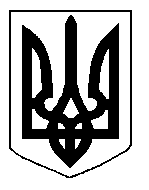 БІЛОЦЕРКІВСЬКА МІСЬКА РАДА	КИЇВСЬКОЇ ОБЛАСТІ	Р І Ш Е Н Н Я
від  12 березня 2020 року                                                                        № 5202-92-VII

Про надання безповоротної фінансової допомоги комунальному підприємству Білоцерківської міської ради «Білоцерківтепломережа» шляхом поповнення статутного капіталуРозглянувши  рішення   виконавчого  комітету  міської  ради  від 10 березня 2020 р.   № 122 «Про схвалення проєкту рішення міської ради ««Про надання безповоротної фінансової допомоги комунальному підприємству Білоцерківської міської ради «Білоцерківтепломережа» шляхом поповнення статутного капіталу», з метою вжиття заходів, спрямованих на забезпечення сталого функціонування комунального підприємства Білоцерківської міської ради «Білоцерківтепломережа», відповідно  до ст. 26, ч. 2 ст. 64 Закону України «Про місцеве самоврядування в Україні», міська рада вирішила:Надати  дозвіл  на отримання безповоротної фінансової допомоги  шляхом поповнення статутного капіталу комунальному підприємству Білоцерківської міської ради «Білоцерківтепломережа» в розмірі 6 000 000 грн. (шість мільйонів гривень), яка надається з метою забезпечення платоспроможності підприємства.Міському фінансовому управлінню Білоцерківської міської ради при перегляді місцевого бюджету на 2020 рік передбачити кошти для фінансової допомоги на безповоротній основі в розмірі 6 000 000 грн. (шість мільйонів гривень) на виконання Програми фінансової підтримки комунальних підприємств та здійснення внесків до статутних фондів (поповнення Статутного фонду) комунальних підприємств Білоцерківської міської ради на 2017 рік та прогноз на 2018-2021 рр. Зобов’язати комунальне підприємство Білоцерківської міської ради «Білоцерківтепломережа» щомісячно звітувати до управління економіки Білоцерківської міської ради про використання коштів.Контроль за виконанням рішення покласти на постійні комісії міської ради з питань житлової політики, комунального господарства, транспорту і зв’язку, природокористування, охорони довкілля та енергозбереження та з питань планування соціально-економічного розвитку, бюджету та фінансів. Міський голова	Геннадій  ДИКИЙ